                                                       НАРУЧИЛАЦКЛИНИЧКИ  ЦЕНТАР ВОЈВОДИНЕул. Хајдук Вељкова бр. 1, Нови Сад(www.kcv.rs)ОБАВЕШТЕЊЕ О ЗАКЉУЧЕНОМ УГОВОРУ У  ПОСТУПКУ ЈАВНЕ НАБАВКЕ БРОЈ 211-17-O, партија 2Врста наручиоца: ЗДРАВСТВОВрста предмета: Опис предмета набавке, назив и ознака из општег речника набавке:Медијуми за ћелијску културу у групи33140000 – медицински потрошни материјалУговорена вредност: без ПДВ-а 1.013.110,00 динара, односно 1.215.732,00 динара са ПДВ-омКритеријум за доделу уговора: економски најповољнија понуда.Број примљених понуда: 1Понуђена цена: Највиша: 1.013.110,00 динараНајнижа: 1.013.110,00 динараПонуђена цена код прихваљивих понуда:Највиша: 1.013.110,00 динараНајнижа: 1.013.110,00 динараДатум доношења одлуке о додели уговора: 04.12.2017.Датум закључења уговора:  27.12.2017.Основни подаци о добављачу:„Магловац“ д.о.о., ул. Републичка бр.11, БеоградПериод важења уговора: до дана у којем добављач у целости испоручи наручиоцу добра, односно најдуже годину дана. 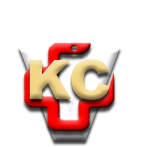 КЛИНИЧКИ ЦЕНТАР ВОЈВОДИНЕ21000 Нови Сад, Хајдук Вељка 1, Србија,телефон: + 381 21 487 22 05; 487 22 17; фаx : + 381 21 487 22 04; 487 22 16www.kcv.rs, e-mail: uprava@kcv.rs, ПИБ:101696893